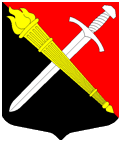 АДМИНИСТРАЦИЯМуниципальное образование Тельмановское сельское поселение Тосненского района Ленинградской областиП О С Т А Н О В Л Е Н И Е «06» июня 2019 г.                                                                                        № 134С целью приведения муниципального нормативного акта в соответствие с действующим законодательством, в соответствии с Федеральным законом от 25.12.2008 № 273-ФЗ «О противодействии коррупции», Трудовым кодексом РФ, на основании протеста Тосненского городского прокурора от 31.05.2019г. № 7-82-2019, администрация муниципального образования Тельмановское сельское поселение Тосненского района Ленинградской областиПОСТАНОВЛЯЕТ1. Внести в Положение о дисциплинарных взысканиях за коррупционные правонарушения и порядок их применения к муниципальным служащим Тельмановского сельского поселения утвержденное постановлением администрации муниципального образования Тельмановское сельское поселение Тосненского района Ленинградской области от 26.09.2018г. № 162 (далее – Положение) следующие изменения:1.2. Пункт 3.3. Положения изложить в следующей редакции:«Взыскания применяются не позднее одного месяца со дня регистрации документов, являющихся основанием для проведения проверки, не считая следующих периодов:- периода временной нетрудоспособности муниципального служащего, на которого налагается взыскание за коррупционное правонарушение, пребывания его в отпуске, иных случаях отсутствия, когда за муниципальным служащим сохраняется место работы (должность);- времени проведения проверки;- времени рассмотрения материалов проверки комиссией, определяемого со дня поступления документов, предусмотренных пунктом 2.7 настоящего Положения, в комиссию до дня представления рекомендации комиссии.Дисциплинарное взыскание за несоблюдение ограничений и запретов, неисполнение обязанностей, установленных законодательством Российской Федерации о противодействии коррупции, не может быть применено позднее шести месяцев со дня совершения проступка, а по результатам ревизии, проверки финансово-хозяйственной деятельности или аудиторской проверки - позднее двух лет со дня его совершения. Дисциплинарное взыскание за несоблюдение ограничений и запретов, неисполнение обязанностей, установленных законодательством Российской Федерации о противодействии коррупции, не может быть применено позднее трех лет со дня совершения проступка. В указанные сроки не включается время производства по уголовному делу.».2. Данное постановление подлежит опубликованию в средствах массовой информации и вступает в силу после его официального опубликования.3. Контроль за исполнением постановления оставляю за собой.Глава администрации                                                            С.А. ПриходькоО внесении изменений в Положение о дисциплинарных взысканиях за коррупционные правонарушения и порядок их применения к муниципальным служащим Тельмановского сельского поселения, утвержденное постановлением администрацииот 26.09.2018г. № 162